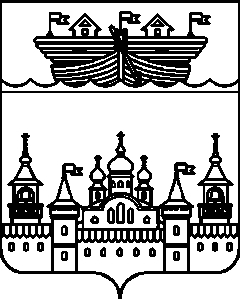 АДМИНИСТРАЦИЯ БОГОРОДСКОГО СЕЛЬСОВЕТАВОСКРЕСЕНСКОГО МУНИЦИПАЛЬНОГО РАЙОНАНИЖЕГОРОДСКОЙ ОБЛАСТИПОСТАНОВЛЕНИЕ20 февраля 2018 года	№ 43О выделении мест для размещения печатных  предвыборных агитационных материалов на территории Богородского сельсовета Воскресенского муниципального района Нижегородской области На основании  Федерального закона  № 19-ФЗ от 10. 01. 2003 года  «О выборах Президента Российской Федерации»  администрация Богородского  сельсовета постановляет:   1.Выделить и оборудовать для размещения печатных предвыборных агитационных  материалов на территории  Богородского сельсовета следующие места: 1.1.На информационном стенде в  здании  администрации Богородского сельсовета по адресу: с. Богородское, ул. Комсомольская, д. 9а.  1.2.На информационных  стендах:- в здании Богородского СДК, по адресу:  с. Богородское, ул. Комсомольская, д. 4;  -  в здании Докукинского СДК, по адресу:  с. Докукино, ул. Центральная, д. 14;  -  в здании Галибихинского сельского клуба по адресу: д. Галибиха ул. Пролетарская, д. 55;- на досках объявлений.2.Обнародовать настоящее постановление на информационном стенде в здании администрации Богородского сельсовета и разместить на официальном сайте сети «Интернет» администрации Воскресенского муниципального района.3.Контроль за исполнением настоящего постановления оставляю за собой.4.Настоящее постановление вступает в силу со дня его подписания. 	Глава администрации                                       Богородского сельсовета	Ю.В.Боков